FORMULARIO DE POSTULACIÓN A BECA 2020ESTUDIANTE:	 CURSO AÑO 2019: RUT ESTUDIANTE:   FECHA DE NACIMIENTO: NOMBRE APODERADO: DIRECCIÓN: TELÉFONOS:  E-MAIL: POSTULA A BECA (X): 	TOTAL  	PARCIAL 	Ingreso total del Grupo familiar: $ Se deben considerar y acreditar con fotocopia todos los ingresos del grupo familiar, rentas, sueldos, declaración de impuestos, pensiones, etc. de los últimos tres meses.N° de hermanos del estudiante:                                 Nº de hermanos en el colegio:        Nº de hermanos en E. Básica y/o Media:                   Nº de hermanos que no estudian:  Número de personas que contempla el grupo familiar, solo se debe incluir las personas que viven con el estudiante. ADULTOS 		NIÑOS El grupo familiar vive en casa (X):	PROPIA 		ARRENDADAMONTO DIVIDENDO O ARRIENDO: OTROS (EXPLICAR):  El grupo familiar tiene automóvil de uso particular (X): 	SI 		NOEl grupo familiar tiene deuda por un monto total $  Total mensual $Constitución del grupo familiar ( X ):ESTUDIANTE VIVE CON AMBOS PADRES  		ESTUDIANTE VIVE CON UNO DE SUS PADRES      ESTUDIANTE VIVE CON OTRO FAMILIAR  		ESTUDIANTE VIVE COMO ALLEGADO                     En el grupo familiar, algún integrante tiene problemas de salud, indicar:Nombre del familiar enfermo: Parentesco con el estudiante: Es enfermo: TRANSITORIO 		CRÓNICO 		GRAVEDiagnóstico:Se deben adjuntar certificados médicos que acrediten dicho diagnóstico con fecha actualizada y solo se considera a las personas que viven con el estudiante.Situación académica del estudiante;  Indicar promedio de notas 1º semestre 2019:  Estudiante destacado en algún área desarrollada por el colegio o fuera de él. Indicar en qué áreaEl estudiante ha sido beneficiado en otras oportunidades con becas otorgadas por el Colegio: Indicar         año(s) y porcentaje. Año:  %: 	            Año: 	 %: 	               Año  % 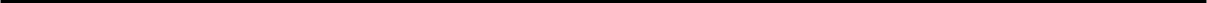 NOMBRE APODERADO FINANCIERO: 	FIRMA: NOMBRE APODERADO ACADÉMICO:    FIRMA: FECHA ENTREGA DOCUMENTACIÓN A COLEGIO:  	VB º RECEPCIÓN: Se deja constancia que el (los) apoderados tiene(n) cabal conocimiento del respectivo Reglamento de Becas, donde se informa que de no adjuntar a esta solicitud, toda la documentación necesaria, para hacer un estudio comparativo con todas las familias postulantes, la postulación quedará automáticamente fuera del proceso.DECLARO QUE LOS DATOS Y DOCUMENTOS PROPORCIONADOS SON FIDEDIGNOSUSO EXCLUSIVO DE COMITÉ EVALUADOREntrega documentación:Acreditación Ingresos					Acreditación de GastosAcreditación de Bienes					Registro Social de HogaresCertificados Médicos (si corresponde)	 	OtrosPlanilla de Ingresos y Gastos (presupuesto familiar) Carta Explicativa Motivo PostulaciónObservaciones: FIRMAS ASISTENTE COMISIÓN __________________________________________	  OTORGADO  %	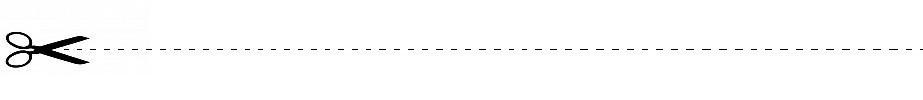 COMPROBANTE DE APODERADO: ENTREGA DE “FORMULARIO DE POSTULACIÓN A BECA POR AÑO LECTIVO 2020”Se entrega la documentación pertinente completa, para dar curso a la postulación al beneficio de becas según la reglamentación vigente y el Reglamento de Becas del Colegio.FECHA ENTREGA DOCUMENTACIÓN A COLEGIO: 		VB º RECEPCIÓN: 